Nyhet 2014-09-24Bemanningsbranschen – så funkar den – läs tidningen

172 000 personer får varje år jobb genom bemanningsbranschen. Detta sker genom att 135 000 personer jobbar i ett bemanningsföretag, över 17 000 rekryteras till slutkund och över 20 000 personer får ett nytt jobb via ett omställningsprogram. Läs mer i tidningen Bemanningsföretagen.



I tidningen får du följa ett antal medarbetare i bemanningsföretag och läsa vad de tycker om sina jobb. Kunder berättar om hur de ser på branschen och vad den innebär för deras överlevnadsförmåga.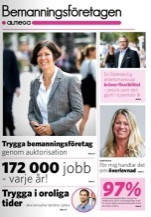 Fackliga representanter ger sin bild av branschen och bland det övriga materialet får du även en framtidsspaning.Du läser tidningen genom att klicka här.Du kan beställa pappersversioner av tidningen genom att klicka här.För ytterligare information kontakta
Henrik Bäckström
Förbundsdirektör Bemanningsföretagen
08 762 69 68 / 070 345 69 68Hans UhrusNäringspolitisk chef Bemanningsföretagen 076 895 01 01hans.uhrus@almega.seVår bransch sätter årligen 172 000 personer i jobb via personaluthyrning, omställning och direkta rekryteringar.www.svenskamodellen.org Bemanningsföretagen är en arbetsgivar- och branschorganisation för personaluthyrnings-, omställnings- och rekryteringsföretag med över 500 medlemsföretag, varav 440 är auktoriserade bemanningsföretag och/eller auktoriserade omställningsföretag. Bemanningsföretagen ingår i Almega och är medlem i Svenskt Näringsliv.Bemanningsbranschen erbjuder kunder och medarbetare stor flexibilitet och trygghet. Grunden för verksamheten är att kunderna får tillgång till rätt kompetens vid rätt tillfälle för att kunna verka effektivt. Medarbetarna får möjlighet att utvecklas på en föränderlig arbetsmarknad med den trygghet som erfarenhet och kompetens från många olika arbetsplatser ger.I bemanningsbranschen bedöms människor enbart efter kunskaper och kompetens.
www.bemanningsforetagen.se 